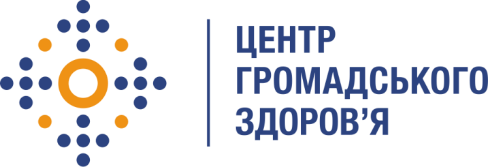 Державна установа «Центр громадського здоров’я Міністерства охорони здоров’я України» оголошує конкурс на відбір національного консультанта по відстеженню контактних осіб із залученням членів релігійних спільнот, збору та узагальнення даних обласних лабораторних центрів МОЗ України  в рамках проекту «Надання підтримки Центру громадського здоров’я МОЗ України для зміцнення та розбудови спроможності системи охорони здоров’я для здійснення кращого моніторингу, епідеміологічного нагляду, реагування на спалахи захворювання та їхньої профілактики»Назва позиції: національний консультант по відстеженню контактних осіб із залученням членів релігійних спільнот, збору та узагальнення даних обласних лабораторних центрів МОЗ України  Період надання послуг: липень 2021 – вересень 2021 року.Інформація щодо установи:Головним завданнями Державної установи «Центр громадського здоров’я Міністерства охорони здоров’я України» (далі – Центр є діяльність у сфері громадського здоров’я. Центр виконує лікувально-профілактичні, науково-практичні та організаційно-методичні функції у сфері охорони здоров’я з метою забезпечення якості лікування хворих на соціально небезпечні захворювання, зокрема ВІЛ/СНІД, туберкульоз, наркозалежність, вірусні гепатити тощо, попередження захворювань в контексті розбудови системи громадського здоров’я. Центр приймає участь в розробці регуляторної політики і взаємодіє з іншими міністерствами, науково-дослідними установами, міжнародними установами та громадськими організаціями, що працюють в сфері громадського здоров’я та протидії соціально небезпечним захворюванням.Завдання:Координація діяльності осіб, залучених до програми по відстеженню контактних осіб з підтвердженими випадками COVID-19.Збір, верифікація, узагальнення та внесення в електронну форму даних, отриманих від регіональних консультантів.Проведення аналізу результатів роботи по відстеженню контактних осіб з підтвердженими випадками COVID-19.Вимоги до професійної компетентності:· Вища освіта  у сфері управління охороною здоров’я, епідеміології та/або громадського здоров’я (загальна гігієна, інфекційні захворювання та/або неінфекційні захворювання) або дотичній сфері.· Досвід роботи, знання українських та міжнародних рекомендацій, нормативних документів у сфері епідеміологічного та лабораторного моніторингу за COVID-19.· Гарне знання усної та письмової ділової української мови.· Високий рівень комп'ютерної грамотності: знання Microsoft Office, Google-форм.· Дисциплінованість, організованість.Резюме українською та англійською мовами мають бути надіслані електронною поштою на електронну адресу: vacancies@phc.org.ua. В темі листа, будь ласка, зазначте: «256-2021 Національний консультант по відстеженню контактних осіб із залученням членів релігійних спільнот, збору та узагальнення даних обласних лабораторних центрів МОЗ України»Термін подання документів – до 12 липня 2021 року, реєстрація документів завершується о 18:00.За результатами відбору резюме успішні кандидати будуть запрошені до участі у співбесіді. У зв’язку з великою кількістю заявок, ми будемо контактувати лише з кандидатами, запрошеними на співбесіду. Умови завдання та контракту можуть бути докладніше обговорені під час співбесіди.Державна установа «Центр громадського здоров’я Міністерства охорони здоров’я України» залишає за собою право повторно розмістити оголошення про конкурс, скасувати конкурс, запропонувати договір з іншою тривалістю.